Formularz wypożyczenia zastawy stołowej, oraz dodatków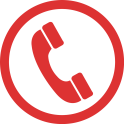 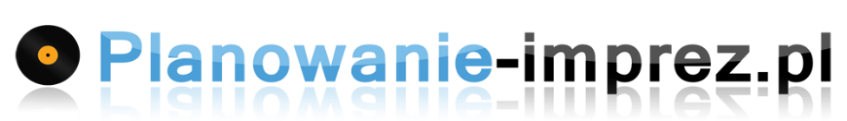 Imie/nazwisko: .....................................................................................................................................data: .............................Adres:..................................................................................................................................... tel: ..................................................Rozliczenie nastepuje w dniu odbioru zastawy stołowej. Koszt tzw talerzyka ok. 5zł/osobaZastawa, oraz naczynia oddawane z wynajmu, muszą być umyte, czyste i suche.W przypadku uszkodzenia, cena wynosi 10krotność wynajmowanej, uszkodzonej pozycji.Standardowy tzw talerzyk(zastawa na jedna osobę) składa się z: talerza małego, głębokiego dużego, płaskiego dużego, szklaneczki, kompletu sztućców, pozostałe rzeczy sa liczone dodatkowo jako dodatki cateringowe. Zlecający oświadcza, że zna i akceptuje Regulamin, politykę prywatnosci, oraz politykę RODO  firmy, dokumenty dostępne są pod adresem www.planowanie-imprez.pl/dokumenty          ____________________                                                                   	____________________                  Podpis zlecającego							         Podpis wykonawcyNAZWA/CENA      ILOŚĆ (sztuk)    CENA (cena x ilość)Namiot bankietowy (cena zależna od wielkości)PORCELANAtalerz obiadowy duży – 50 gr/szttalerz obiadowy mały –  50 gr/sztbulionówka/flaczarka – 60 gr/szttalerz głęboki - 50 gr/sztfiliżanka biała  - 60 gr/sztpodstawka pod filiżankę (deserowy) – 50 gr/sztdzbanek na mleko – 1 zł/sztcukierniczka – 1 zł/sztpółmisek owalny duży – 3zł/sztpółmisek owalny mały – 2 zł/sztsalaterka Luminarc mała – 1,50 zł/sztsalaterka Luminark duża – 3 zł/sztSZKŁOliteratka-  50 gr/sztkieliszek do wódki – 20 gr/sztrybka szklana – półmisek – 1 zł/sztpatera kwadrat 2poziomy, szklana – 10zł/sztpucharek deserowy-  1 zł/sztdzbanek na sok – 1,50 zł/sztSZTUĆCEłyżka-  25 gr/sztwidelec – 25 gr/sztnóż z wrąbkami – 25 gr/sztłyżeczka 25 gr/sztOBRUSY I POKROWCEObrus 140 x 220 biały wzór- 10 zł jednolity 15złPokrowce na zestawy piwno barowe 180cm - spandex elastyczne – 40 zł/kompletPokrowce na krzesła spandexMAŁA GASTRONOMIAWarnik 10L –  50 zł/sztWarnik 20L –  75 zł/sztPodgrzewacz do potraw – 50 zł/sztCzajnik elektryczny- 6zł/sztDODATKI CATERINGOWEkosz na pieczywo owalny 1,50 zł/sztserwetnik - 1 zł/sztsolniczka – pieprzniczka -1 zł/sztwazon biały Ambition - 1,50 zł/sztwazon czarny Ambition -1,50 zł/sztZestawy biesiadne / krzesłaZestaw biesiadny 180/70 (stół+2 ławki) 40złZestaw biesiadny 220/70 (stół+2 ławki) 45złZestaw ABS 180/80 (stół+2 ławki) 50złKrzesło konferencyjne 9 zł (z pokrowcem 15zł)Stół koktajlowy h110/90 z pokrowcem 45 złPODSUMOWANIE